Certification Amendment Request Form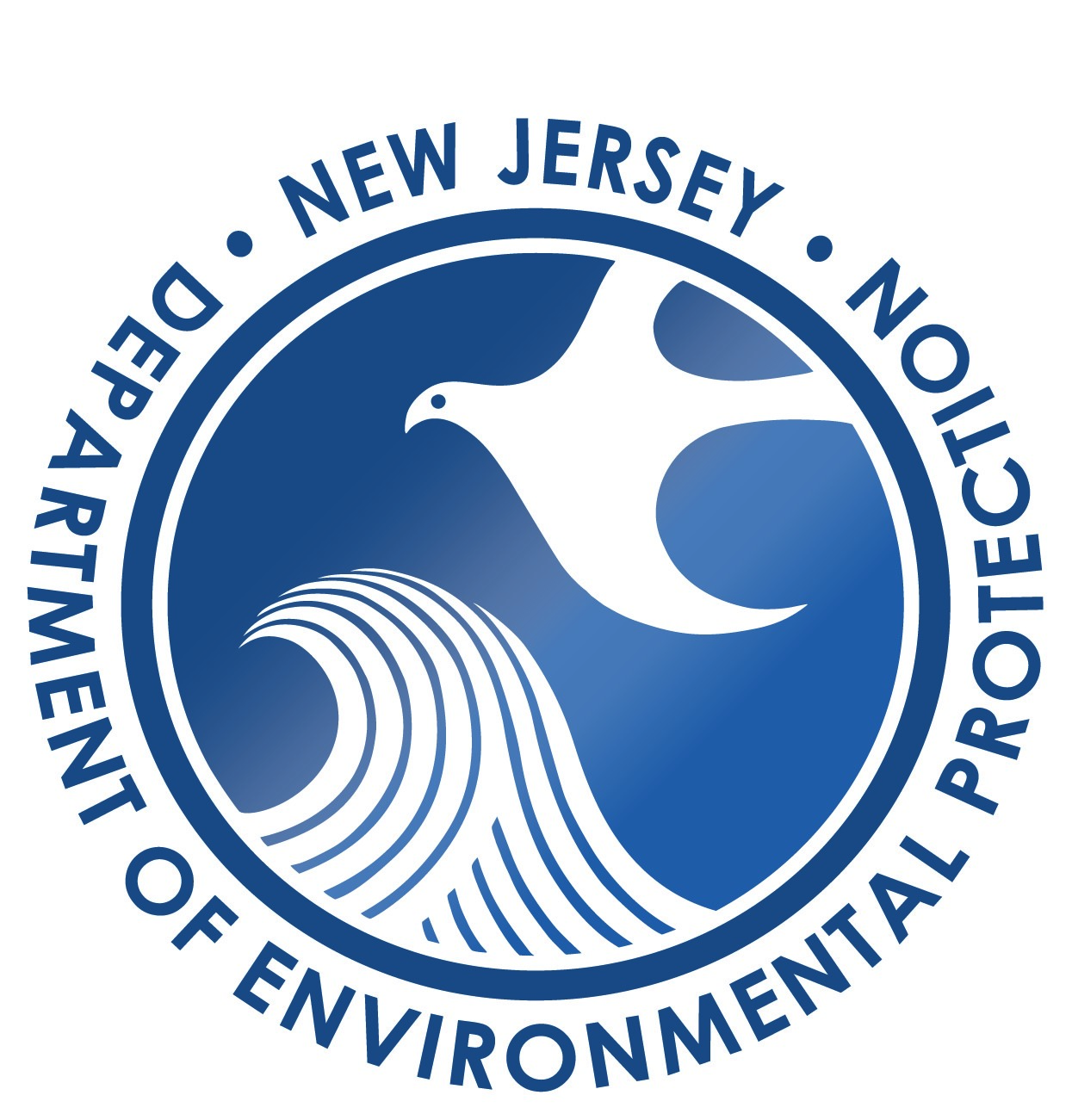 New Jersey Department of Environmental ProtectionRadon SectionMail Code 25-01PO Box 420Trenton, New Jersey 08625-0420Phone: (609) 984-5425Fax: (609) 984-5595Radon Professional or Business Name:      Certification #:      			Date:      The individual responsible for the business’s or individual’s application agrees to the following and signs the amendment below in accordance with N.J.A.C. 7:28-27.4:I certify under penalty of law that I have personally examined and am familiar with the information submitted in this application and all attached documents.  I believe that the submitted information is true, accurate and complete.  I am aware that there are significant civil and criminal penalties for submitting false, inaccurate, or incomplete information, including the possibility of fine and/or imprisonment.  I am aware that the certification for which this business is applying requires compliance with N.J.A.C. 7:28-27 at all times when the business and affiliates are providing radon services under that certification.Print Name	DateSignatureList the requested application amendments in the table below,  Complete and sign this form, andSubmit any additional documentation of the change in the order listed below.  NOTE: Documentation consists of any information needed to update the certification such as the revised form, updated plan, etc.List the requested application amendments in the table below,  Complete and sign this form, andSubmit any additional documentation of the change in the order listed below.  NOTE: Documentation consists of any information needed to update the certification such as the revised form, updated plan, etc.List the requested application amendments in the table below,  Complete and sign this form, andSubmit any additional documentation of the change in the order listed below.  NOTE: Documentation consists of any information needed to update the certification such as the revised form, updated plan, etc.Statement of the Requested Amendment Documentation Attached NJDEP USE ONLY Statement of the Requested Amendment Documentation Attached Date Amendment ApprovedYes     No   /    /   Yes     No   /    /   Yes     No   /    /   Yes     No   /    /   Yes     No   /    /   Yes     No   /    /   Yes     No   /    /   